RegulaminMIKOŁAJKOWY TURNIEJ SPORTOWYczyli sport na wesoło 1. Cel- popularyzacja sportu wśród mieszkańców miasta- integracja mieszkańców regionu- propagowanie aktywnych form spędzania wolnego czasu2. Organizator- Ośrodek Kultury, Sportu i Rekreacji w Świeciu- Urząd Miejski Świecie3.Partnerzy- Park Wodny Świecie- Joker Świecie- Szkoła Podstawowa nr 8 w Świeciu4. Termin i miejsce- 18.12.2021 r. (sobota), Szkoła Podstawowa nr 8 im. Kazimierza Ecksteina w Świeciu
al. Jana Pawła II 8 86-105 ŚwiecieZgłoszenia przyjmowane do 13 grudnia (poniedziałek)Rozpoczęcie imprezy : godz. 15:005. Przebieg wydarzeniaMikołajkowy Turniej Sportowy rozpocznie się o godzinie 15:00. Główną częścią spotkania będą konkurencje  sportowe dla drużyn 3-4 osobowych które zgłoszą się do dnia 13 grudnia. Konkurencje odbywać się będą w osobnych panelach a o zwycięstwie decydować będzie ilość zdobytych przez drużynę punktów. Między panelami sportowymi przewidziane jest dużo atrakcji dla wszystkich uczestników i gości m.in. Mikołajkowe zabawy i animacje, spotkanie ze Świętym Mikołajem, dekorowanie świątecznych ciasteczek oraz kartek , dmuchany plac zabaw i wiele innych. 6. Uczestnictwo- Uczestnikiem turnieju  mogą być osoby dorosłe, młodzież i dzieci. Osoby niepełnoletnie muszą posiadać pisemną zgodę rodzica/prawnego opiekuna na udział w wydarzeniu.- Drużyny musza składać się z 3-4 osób (mile widziane drużyny mieszane , czyli osoby dorosłe i dzieci) - Zgłoszenia drużyn przyjmowane są do 13 grudnia (poniedziałek) pod adresem sport@oksir.com.pl lub pod nr telefonu 504-237-141- Zgłoszenie powinno zawierać: Nazwę drużyny; imiona i nazwiska uczestników oraz ich wiek.- Przed wejściem na salę obowiązuje zmiana obuwia na sportowe. - Organizator nie odpowiada za wartościowe przedmioty pozostawione przez uczestników zajęć na terenie obiektu - Osoby przebywające w miejscu realizacji turnieju  mają obowiązek stosowania się do zaleceń organizatorów, instruktorów  i pracowników służb porządkowych, mających na celu zapewnienie bezpieczeństwa i porządku, zachowywania się w sposób niezagrażający bezpieczeństwu innych uczestników, a w szczególności przestrzegania postanowień niniejszego regulaminu.- Podczas wykonywania aktywności należy stosować się do obowiązujących przepisów związanych z obecną sytuacją epidemiologiczną.- Zawodnik bierze udział w wydarzeniu na własną odpowiedzialność znając swój stan zdrowia, brak przeciwskazań lekarskich.- Organizator nie ponosi odpowiedzialności za ewentualne kontuzje, szkody doznane w wyniku udziału w wydarzeniu.- Biorąc udział w turnieju uczestnik oświadcza że nie jest osobą zakażoną wirusem SARS-CoV-2 oraz że nie przebywa na kwarantannie lub pod nadzorem epidemiologicznym.7. Postanowienia końcowe- Wizerunek uczestników turnieju  może zostać utrwalony przez OKSiR w ujęciach zbiorowych oraz rozpowszechniony bez wyrażenia zezwolenia (na podstawie art. 81 ust. 2 pkt 2 ustawy z dnia 4 lutego 1994 r. o prawach autorskich i prawach pokrewnych), na potrzeby działalności promocyjno-marketingowej, w szczególności stworzenia relacji z wydarzenia przez OKSiR i partnerów wydarzenia.- Biorąc udział w wydarzeniu uczestnik akceptuje ustalenia zawarte w niniejszym regulaminie.Wyrażam zgodę na przetwarzanie moich danych osobowych zgodnie z Rozporządzeniem Parlamentu Europejskiego i Rady ( UE) 2016/679 z dnia 27 kwietnia 2016 r. w sprawie ochrony osób fizycznych w związku z przetwarzaniem danych osobowych i w sprawie swobodnego przepływu takich danych oraz uchylenia dyrektywy 95/46/WE ( ogólne rozporządzenie o ochronie danych ), publ. Dz. Urz. UE L Nr 119, s. Umożliwiające Organizatorowi udostępnienie danych Głównemu Inspektorowi Sanitarnemu i służbom porządkowym w celu ułatwienia dochodzeniu epidemiologicznego na wypadek wykrycia, że osoba zakażona brała udział w wydarzeniu. Administratorem danych osobowych przetwarzanych ww. celach jest :Ośrodek Kultury, Sportu i Rekreacji, ul. Wojska Polskiego 139, 86-100 Świecie. Pozyskane przez administratora dane będą przechowywane przez okres dwóch tygodni. ORGANIZATORZY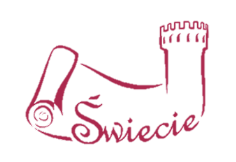 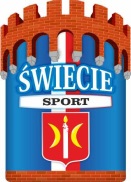 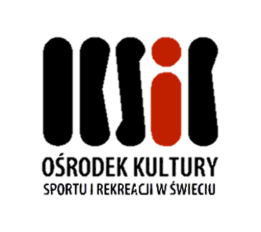 PARTNERZY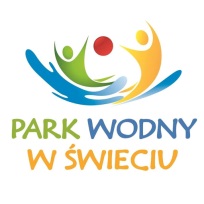 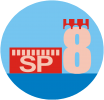 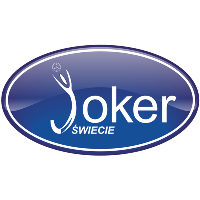 